ПОСТАНОВЛЕНИЕО работе участковой педиатрической службы с семьями «группы риска»	Рассмотрев информацию БУ ХМАО-Югры «Березовская районная больница», комиссия установила, что выявление  семей, находящихся в социально опасном положении активно проводится при переписи детского населения, так называемых «подворных» обходах, при постановке на учет вновь прибывших семей, по сообщениям граждан, педагогов.  В данной семье оцениваются: -  материально-бытовые условия,  эмоционально- психологический климат, режим дня ребенка,  методы и приемы воздействия взрослых на детей, уровень культуры родителей, семейный досуг.  	На учет берутся семьи по критериям:   неработающие и употребление алкоголя;  неудовлетворительный психологический климат в семье; жестокое обращение с детьми; низкий среднедушевой доход семьи. 	На учет берутся дети  по критериям:- безнадзорность - употребление ПАВ-  недостаточный уход за неорганизованными детьми .	Количество семей/ детей, находящихся в социально-опасном положение, выявленных медицинскими работниками :2. Профилактическая работа по пропаганде здорового образа жизни:	Следует отметить, что органы и учреждения системы профилактики безнадзорности и правонарушений несовершеннолетних должны придерживаться определения семьи, находящейся в социально опасном положении, согласно  статьи 1 Федерального закона  № 120 от 24.06.1999  «Об  основах  системы  профилактики безнадзорности и правонарушений несовершеннолетних».  Количество выявленных семей, находящихся в СОП, медицинскими работниками, противоречит количеству выявленных и поставленных на учет по рассмотренным в заседаниях территориальной комиссии заключениям органа опеки.	На основании выше изложенного, комиссия постановляет:БУ ХМАО-Югры «Березовская районная больница», «Игримская районная больница»:1.1. Провести  актуализацию реестров семей, находящихся в социально опасном положении, и  привести в соответствие с имеющимся реестром семей, находящихся в социально опасном положении, в территориальной комиссии по делам несовершеннолетних и защите их прав  администрации Березовского района.Срок: до 15 октября 2014 года.Провести  работу по разработке и распространению памяток и буклетов на тему ответственности родителей за здоровьесбережение детей. Информацию о проведенной работе предоставить в территориальной комиссии по делам несовершеннолетних и защите их прав  администрации Березовского района.Срок: до 01 марта 2015 года.Управлению опеки и попечительства администрации Березовского района (Гиззатулина Н.Ю.) предоставить информацию о количестве направленных информаций из учреждений здравоохранения Березовского района  за 9 месяцев 2914 года о семьях, в которых имеются признаки неблагополучия в семье.Срок: до 01 ноября 2014 года.Председательствующий,заместитель председателя комиссии                                        И.Л. Семенова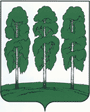 Администрация Березовского районаТЕРРИТОРИАЛЬНАЯ КОМИССИЯ ПО ДЕЛАМ НЕСОВЕРШЕННОЛЕТНИХ И ЗАЩИТЕ ИХ ПРАВ628140,ул. Астраханцева, 54, пгт. Березово, Ханты-Мансийский автономный округ - Югра, Тюменская область Тел.(34674) 2-12-68 Факс.(34674) 2-18-71   от 29.09.2014г.                                                                                            № 45                                                             № п/пОтчетный годКол-во семей/детейИнформация направлена в:12013Березово-38/80Хулимсунт-0Сосьва –15/33Няксимволь -0ИТОГО -53/113КДН-6Опека и попечительство-20Администрация поселений- 8Другое (конкретизировать)-28 в КЦСЗН «Альянс»8 мес 2014 года Березово-47/88Хулимсунт-0Сосьва –14/27Няксимволь – 0ИТОГО:61/115КДН-8Опека и попечительство-20Администрация поселений- 8Другое (конкретизировать)- 29 в КЦСЗН «Альянс»№ п/пОтчетный годТема Лекции/ слушателейБеседы/слушателейАТВГазетаНаглядные средстваПечатная продукция 12013Проф-ка вредных привычек( курение, алкоголизм, наркомания , токсикомания ) 37/18284144/138332421172128 мес 2014 года 1.Проф-ка вредных привычек( курение, алкоголизм, наркомания , токсикомания ) 17/9152877/9811139816